Academic Programmes Committee has the authority to approve micro-credentials which are module-sized, credit bearing and assessed. This proposal template should be used for all micro-credential (MC) proposals and is in two parts: Part one: Academic proposalPart two: Technical detail required for Bursar’s Office (including Fees) and Registry to support the delivery of the micro-credential. It is advisable to contact these offices for assistance in completing these sections – jane.corcoran@mu.ie [Finance] and curriculum@mu.ie [programme structure and Registry queries]. Please complete both parts before submitting to APC for approval, at least two months before the proposed commencement date of the micro-credential. Completed proposals should be submitted by email to academic.programmes@mu.ie with copy to the FacultyDean(s) and Dr Zsuzsanna Zarka [microcredentials@mu.ie], Project Lead IUA MicroCreds project.For reference, the approved Maynooth University Framework for Micro- credentials is available here. Please note, you will need your staff login details for access. This form is provided in Word format so that the proposal can be typed into the document. The text boxes provided are not intended to limit the proposal and can be expanded as needed.Part One: Academic proposalMicro-credential detailsBackground to the proposed micro-credentialOverview of the micro-credential The text provided here will be held in the Academic Database and displayed in Course-finderImpact on other departments in Maynooth UniversityDelivery and capacity to deliver the programmePart Two: Technical detailAdmission and RegistrationAssessmentMicro-credential structure on Academic DatabaseThis section should list each module in the proposed micro-credential programme. Module details The text provided here will be held in the ADB and displayed on CourseFinder. Module Overview Module Learning Outcomes On successful completion of the module, participants should be able to: (note, maximum of 8 module learning outcomes).Programme Learning Outcomes (if more than one module offered in micro-credential)On successful completion of the programme, participants should be able to: (note, maximum of 12 programme learning outcomes).Financing and resourcing detailsConferring Certification Student Vetting Timetabling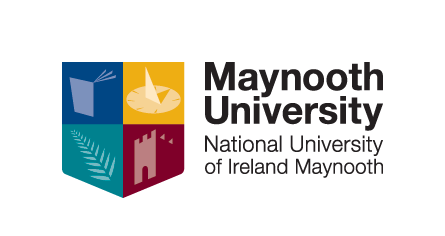 New Micro-credentialProposal Template 2022-2023Date of proposalMC Course Leader/Course DirectorHead of DepartmentEmail of Head of DepartmentSignature of Head of DepartmentTitle of micro-credential (i.e. how micro-credential will appear on academic transcript). Please note There is a 40-character limit on the titleTitle must begin with ‘Micro-credential:”Micro-credential: [insert title]Long Title (for web display/marketing purposes)100 characters possible Department(s) responsibleAward typeA single micro-credential is not an awardLevel of programme: Specify the NFQ level of the micro-credential [NFQ Level 8 (UG) or NFQ Level 9 (PG)] Credit weight of micro-credential:[5-15 credits]Duration of micro-credential(One semester or one academic year)Exemptions on other MU programmes by completing this micro-credentialIs this:A one-off delivery or will it run insubsequent academic years?Will there be more than one iterationin a single academic year, i.e. will there be a semester 1 iteration, and a semester 2 iteration? (Note: this impacts the application and registration processes). Explain the rationale for the micro-credential proposal, and the contextProvide information on similar micro-credentials in other institutionsExplain if the micro-credential involves professional accreditationPlease include if an external organisation and/or external staff will be involved in delivering the proposed micro-credentialHow does the proposed micro-credential fit with existing programmes delivered by the Department and Faculty?How does the proposed micro-credential align with the department's plans for stacking micro-credentials into Awards? For example, will this micro-credential be stacked with others towards a Major, Minor or Supplemental award?This section should explain how the programme will be delivered.  It should explicitly indicate how much of the delivery will be by occasional staff, external staff and whether there are any staffing or infrastructure requirements implicit in the proposal.Qual code: to be created by the Curriculum OfficeSubject Code: to be created by the Curriculum OfficeEntry requirements:Entry process:  PAC (preferred) / otherIf other, please specify application procedure and the arrangements confirmed with the Student Records Office for registration.Proposed micro-credential commencement date and academic year:Anticipated enrolment:Please state minimum number if anyConcurrent registrations with other MU qualification registrations: Permitted/Not permittedNote: normally permitted with other MU programmes (unless otherwise specified)Method of assessment: Exam/CA/Other/BlendNote: Further details on the type and timing of each element of assessment can be given here. Micro-credential Exam board:Spring, Summer, Autumn, Winter (circle as appropriate). Any queries re. exam board allocation, please contact curriculum@mu.ie  Can micro-credential be passed by compensation?Yes/NoIf No, it should be marked ‘required’ in the Academic Database and Course Finder to clearly indicate that it must be passed by at least 40%.Exceptions to Marks and Standards:Unless otherwise proposed, the micro-credential will be graded in accordance with current Marks and Standards.Penalties specific to micro-credential:Conditions specific to micro-credential:Note: details on attendance conditions etc. can be given hereModule codeModule title (43 char. limit)Semester 1, 2, yearlong (i.e. Sept-May) or otherOther – please contact curriculum@mu.ie for details of other optionsNew or existingNFQ level (8 or 9)Credit weightObjective or Competency Resit/supplemental registration permitted? Note: only available if first sitting results are uploaded in month 1 or month 5.12345678123456789101112Estimated staff numbers:-Expected student numbers-Maximum student numbers (i.e. point at which double teaching required)-Minimum number of students at which the programme will runTotal fees expected:(fees multiplied by number of expected student numbers)Who pays the fees-Participant fees -HEA funded programme – please give details -Organisation/Company- please give details-OtherAdditional staffing required? If Yes, this section should detail if a requirement for either academic or support staff. Core and occasional staff should be clearly separated.Yes/NoOther resources required to deliver this micro-credential:(Non-pay such as travel costs; equipment; room rental costs; consumables; third party teaching/expenses etc)Other:Please indicate any special fee arrangements that might impact on Registry, the Fees and Grants Office or other MU offices ConferringMicro-credentials are not included in the University’s conferring ceremonies. Departments may wish to arrange local events.CertificateStudents who complete a micro-credential do not receive an NUI certificate or parchment. Departments may wish to distribute Certificates of Completion at local events (templates are available from the Micro-credentials Project Lead at microcredentials@mu.ie)Student VettingRequired/not requiredCentral timetablingRequired/not required